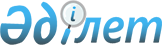 Отрадное селосы көшелерінің атауларын өзгерту туралыАқмола облысы Жарқайың ауданы Отрадный ауылдық округі әкімінің 2008 жылғы 16 маусымдағы N 5 шешімі. Ақмола облысы Жарқайың ауданының әділет басқармасында 2008 жылғы 30 маусымда N 1-12-90 тіркелді.

      Отрадное селосының тұрғындары пікірлерінің есепке алуына байланысты (хаттаманың үзіндісі қоса тіркеледі), Қазақстан Республикасының «1993 жылғы 08 желтоқсандағы «Қазақстан Республикасының әкімшілік – аумақтық құрылғысы туралы» Заңының 4 тармағының 14 бабаның негізінде ауылдық округінің әкімі ШЕШІМ ЕТЕДІ:



      1. Отрадное селосындағы келесі көшелердің аттары өзгертілсін:

      1) Воронежская көшесі Савин Петр Александрович атындағы        көшесіне;

      2) Мира көшесі Бейбітшілік көшесіне;

      3) Молодежная көшесі Жастар көшесіне;

      4) Набережная көшесі Шәмші Қалдаяқов көшесіне;

      5) Садовая көшесі Бақ көшесіне;

      6) Целинная көшесі Тың көшесіне;



      2. Осы шешім Жарқайың ауданының әділет басқармасында тіркеуден өткен соң күшіне енеді және ресми жарияланған күнінен бастап қолданысқа еңгізіледі.      Отрадный ауылдық

      округінің әкімі                               Ғ. Айтмұхамбетов
					© 2012. Қазақстан Республикасы Әділет министрлігінің «Қазақстан Республикасының Заңнама және құқықтық ақпарат институты» ШЖҚ РМК
				